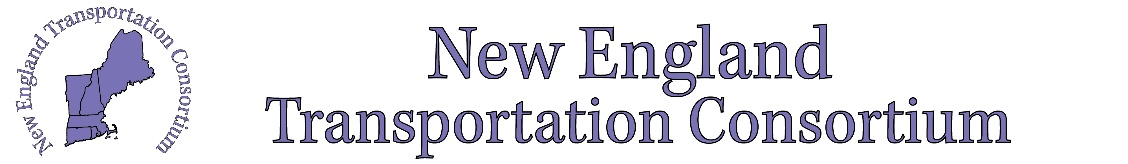 NEW ENGLAND TRANSPORTATION CONSORTIUMRESEARCH PROBLEM STATEMENT FORMATDue to netc@ctcandassociates.com by January 22, 2021PROBLEM TITLEA suggested title in as few words as possible.RESEARCH PROBLEM STATEMENTClearly define the problem and provide sufficient evidence to support its importance to the New England region. The statement should discuss the gaps in current knowledge, literature, and studies that demonstrate the research need.RESEARCH OBJECTIVESDefine specific research objectives. These may be more specific than the broad need described in Section II. These should be project objectives (expected results) and not tasks or methodology. COST ESTIMATE An estimate of the funds necessary to accomplish the objectives described in Section III.RESEARCH PERIODAn estimate of the number of months necessary to complete the research. In addition, include preparation of a Draft and Final Report and its review by the NETC project Technical Committee (90 days).URGENCY AND PAYOFF POTENTIALA description of the urgency of the need for this research in relation to the transportation needs of the six New England States. A discussion of  the potential benefits to be derived from the anticipated research results i.e., time/cost savings, enhanced practice/performance, improved safety, other.IMPLEMENTATION POTENTIALTo aid NETC in deciding whether to fund this project, describe:The intended transportation agency audience(s)  for using the research products.Type of implementation anticipated as a result of the project (i.e. confirm existing, adopt new or eliminate current standards, specifications, processes, policies, regulations or drawings, GIS application).Activities to facilitate implementation (e.g. brochures, posters, exhibits at conferences, tech sheet summaries, webinars, presentations, training workshops, peer exchanges, pilot or demonstration project at host agency) to help create awareness and facilitate implementation of the research results.Anticipated barriers or constraints to implementation and ways to overcome them.Methods of tracking and measuring the impacts of implementation.TWO TRANSPORTATION AGENCY STAFF ENDORSEMENTS ARE REQUIRED (To be signed by separate individuals.)ENDORSEMENT BY THE SPONSORING TRANSPORTATION AGENCY REPRESENTATIVE TO THE NETC ADVISORY COMMITTEE By signing the endorsement, the transportation agency representative is certifying that:The Research Problem Statement follows the required format.The Research Problem Statement addresses a transportation issue of relevance to NETC and does not duplicate another Research Problem Statement being submitted at this time.___________________________________________      _______________________            Name					                                      Transportation Agency 	                    ___________________________________________       ______________________Signature*						          DateENDORSEMENT BY THE SPONSORING TRANSPORTATION AGENCY RESEARCH PROBLEM STATEMENT AUTHOR/SUBMITTER By signing the endorsement, the transportation agency Research Problem Statement author/submitter is certifying that: I have technical knowledge of the project topic and will be committed to the research outcome.I agree to serve as Chair of the project’s Technical Committee if this Research Problem Statement is selected for funding by NETC.___________________________________________     ______________________                  	Name						        	        Transportation Agency                 ___________________________________________      ______________________Signature*						         Date*Electronic signatures are acceptable. NOTE: To expedite the processing of Research Problem Statements, NETC requires submittal by e-mail from signing Advisory Committee member to (netc@ctcandassociates.com) by January 22, 2021.